بسم الله الرحمن الرحيما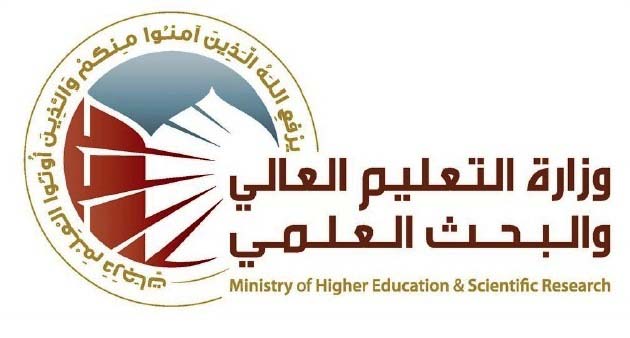 استمارة الخطة التدريسية للمادةبسم الله الرحمن الرحيمااستمارة الخطة التدريسية للمادةتوقيع العميد:بسم الله الرحمن الرحيماFlow up of implementation celli pass playالاسم	خلدون محمد عباس	خلدون محمد عباس	خلدون محمد عباس	خلدون محمد عباس	خلدون محمد عباسالبريد الالكترونيKhuldoon62@hotmail.comKhuldoon62@hotmail.comKhuldoon62@hotmail.comKhuldoon62@hotmail.comKhuldoon62@hotmail.comاسم المادةهندسة مفاعلهندسة مفاعلهندسة مفاعلهندسة مفاعلهندسة مفاعلمقرر الفصلسنويسنويسنويسنويسنوياهداف المادةان يصبح الطالب قادرا على تحليل المفاعل النووي واجزاءهان يصبح الطالب قادرا على تحليل المفاعل النووي واجزاءهان يصبح الطالب قادرا على تحليل المفاعل النووي واجزاءهان يصبح الطالب قادرا على تحليل المفاعل النووي واجزاءهان يصبح الطالب قادرا على تحليل المفاعل النووي واجزاءهالتفاصيل الاساسية للمادةالكتب المنهجيةEl-wakil;nuclear power engineeringEl-wakil;nuclear power engineeringEl-wakil;nuclear power engineeringEl-wakil;nuclear power engineeringEl-wakil;nuclear power engineeringالمصادر الخارجيةGlasstone,Principle of nuclear reactor engineering-                                                                    web-Glasstone,Principle of nuclear reactor engineering-                                                                    web-Glasstone,Principle of nuclear reactor engineering-                                                                    web-Glasstone,Principle of nuclear reactor engineering-                                                                    web-Glasstone,Principle of nuclear reactor engineering-                                                                    web-تقديرات الفصلالفصل الدراسي الاولالمختبرالفصل الدراسي الثانيالمشروعالامتحان النهائيتقديرات الفصل15 %15 %ـــــــــ70 %معلومات اضافيةالاسبوعالتاريخالمادة النظريةالمادة العمليةالملاحظات1Thermodynamics of nuclear power, actual cycle & efficiency with irrever.2Regeneration, super heat & cycle effic.3Reactor heat generation, source strength4Quiz 5Heat flow from plate  fuel element6Heat flow from cylindrical  fuel elem.7Heat flow from spherical  fuel pellets8Quiz9Axial temp. distrib.: fuel & coolant10Total heat generation from hetro & homogeneous cores in 3 geometries11Coolant channel's orficing & hot spot factor & the calculations of CHF12Quiz13Heat removal from thermal shields 14Fins in nucl. fuels: triangular and circumferential types15Heat removal & pumping power16Mid term examsعطلـــــــــــــة نصف الســــــــــــنةعطلـــــــــــــة نصف الســــــــــــنةعطلـــــــــــــة نصف الســــــــــــنةعطلـــــــــــــة نصف الســــــــــــنةعطلـــــــــــــة نصف الســــــــــــنة17Heat transfer for metallic &non-met.18Effects of axially non uniform heat flux, temp. distrib.&high gas velocity19Burnout correl., effect of press. Void fract. in flow system,BWR hydraulics20Quiz21Friction, accel press drop in boiling chann., BWR mass & heat balance22Hydrostatic&driving press. in natural cirulation  boiling channel. Flow calc.23One& two dimensional flow calc in natural circulation boiling core24Quiz25Direct& dual cycle power plants26Load Following Characteristics(LFC), EBWR & Dresden power Plants27Variable mod. reactor&CRBR plant28Quiz29PWR, pressurizer, Shippingport plant 30Fluidized  bed reactor, the LFBR plant31Liquid metal reactor, fast breeder power plants. Phoenix Power Plant32Khaldoon Mohammed AbbasKhaldoon Mohammed AbbasKhaldoon Mohammed AbbasKhaldoon Mohammed AbbasKhaldoon Mohammed AbbasCourse InstructorKhuldoon62@hotmail.comKhuldoon62@hotmail.comKhuldoon62@hotmail.comKhuldoon62@hotmail.comKhuldoon62@hotmail.comE-mailnuclear reactor engineeringnuclear reactor engineeringnuclear reactor engineeringnuclear reactor engineeringnuclear reactor engineeringTitleannualannualannualannualannualCourse CoordinatorThe student be able to describe  the ports of nuclear reacterThe student be able to describe  the ports of nuclear reacterThe student be able to describe  the ports of nuclear reacterThe student be able to describe  the ports of nuclear reacterThe student be able to describe  the ports of nuclear reacterCourse ObjectiveCourse DescriptionEl-wakil;nuclear power engineeringEl-wakil;nuclear power engineeringEl-wakil;nuclear power engineeringEl-wakil;nuclear power engineeringEl-wakil;nuclear power engineeringTextbookGlasstone,Principle of nuclear reactor engineering-                                                                    web-Glasstone,Principle of nuclear reactor engineering-                                                                    web-Glasstone,Principle of nuclear reactor engineering-                                                                    web-Glasstone,Principle of nuclear reactor engineering-                                                                    web-Glasstone,Principle of nuclear reactor engineering-                                                                    web-Reference BooksFinal ExaminationProjectSecond  TermLaboratory workFirst  TermCourse Assessment70%15%15%Course AssessmentGeneral Notes